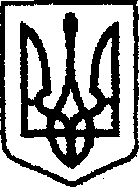 У К Р А Ї Н Ачернігівська обласна державна адміністраціяУПРАВЛІННЯ КАПІТАЛЬНОГО БУДІВНИЦТВАН А К А ЗПро внесення змін до наказу начальника Управління від 28 січня 2020 року № 21На виконання постанови Кабінету Міністрів України від 28.12.1992 № 731 «Про затвердження Положення про державну реєстрацію нормативно-правових актів міністерств та інших органів виконавчої влади», у зв’язку з підвищенням рівня виконавської дисципліни та у зв’язку з кадровими змінами,н а к а з у ю:1. Внести зміни до наказу начальника Управління від 28 січня 2020 року № 21 «Про призначення відповідального за забезпечення додержання законодавства про державну реєстрацію нормативно-правових актів», виклавши п.1 наказу в новій редакції:«1. Визначити ТКАЧЕНКО Юлію, головного спеціаліста сектору юридичного забезпечення, відповідальною за забезпечення додержання законодавства про державну реєстрацію нормативно-правових актів Управління».2. Контроль за виконанням наказу залишаю за собою. Начальник                                                                               Богдан КРИВЕНКОвід 19 жовтня 2020 р.      Чернігів№ 294